БІЛОЦЕРКІВСЬКА МІСЬКА РАДА	КИЇВСЬКОЇ ОБЛАСТІ	Р І Ш Е Н Н Я
від 30 вересня 2021 року                                                             № 1596-17-VIIIПро зміну виду економічної діяльності та зміну поштового індексуБілоцерківського опорного ліцею – гімназії №20 Білоцерківської міської ради Київської областіРозглянувши подання депутата міської ради VIII скликання Петрика Ю. Ф.  від 01 вересня 2021 року № 1498/02-17, відповідно до статті 25 Закону України «Про місцеве самоврядування в Україні», законів України «Про державну реєстрацію юридичних осіб, фізичних осіб-підприємців та громадських формувань», «Про освіту», «Про повну загальну середню освіту, з метою приведення виду економічної діяльності та індексу Білоцерківського опорного ліцею – гімназії №20 Білоцерківської міської ради Київської області у відповідність до Класифікатора видів економічної діяльності та вимог законодавства України, міська рада вирішила:Змінити в Єдиному державному реєстрі юридичних осіб, фізичних осіб-підприємців та громадських формувань основний вид економічної діяльності Білоцерківського опорного ліцею – гімназії №20 Білоцерківської міської ради Київської області (код ЄДРПОУ 25297018) з 85.20 Початкова освіта на 85.31 Загальна середня освіта.Змінити в Єдиному державному реєстрі юридичних осіб, фізичних осіб-підприємців та громадських формувань в графі «Місцезнаходження юридичної особи» поштовий індекс з 09100 на 09108.Контроль за виконанням цього рішення покласти на постійну комісію Білоцерківської міської ради з питань охорони здоров’я, материнства та дитинства, освіти, соціального захисту, науки, спорту, культури, мови, молоді, прав національних меншин, міжнародного співробітництва, інформаційної політики.Міський голова		   				                             Геннадій ДИКИЙ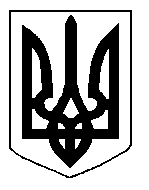 